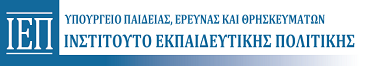 ΔΙΟΙΚΗΤΙΚΟ ΣΥΜΒΟΥΛΙΟΑπόσπασμα Πρακτικού 13/04-04-2019Σήμερα 4 Απριλίου 2019, ημέρα Πέμπτη και ώρα 10:30, στο γραφείο του Προέδρου του Ινστιτούτου Εκπαιδευτικής Πολιτικής, Τσόχα 36 Αθήνα, συνεδρίασε το Διοικητικό Συμβούλιο, υπό την προεδρία του Προέδρου του Ινστιτούτου Εκπαιδευτικής Πολιτικής (Ι.Ε.Π.) και Προέδρου του Διοικητικού Συμβουλίου κ. Γεράσιμου Κουζέλη.Παρόντες: Στη συνεδρίαση παρευρίσκονται μετά από πρόσκληση, ο Αντιπρόεδρος του Ι.Ε.Π. κ. Παύλος Χαραμής και τα μέλη του Διοικητικού Συμβουλίου κ.κ.: Ιωάννης Ρουσσάκης, Αλιβίζος Σοφός, Μαρία-Τατιάνα Σπανέλλη, Ελένη Τσίκιζα και Γεωργία Φέρμελη.Χρέη Γραμματέως ασκεί η κ. Κυριακή Σημαιοφορίδου, αποσπασμένη εκπαιδευτικός στο Ι.Ε.Π.Αφού διαπιστώνεται απαρτία, αρχίζει η συνεδρίαση.ΘΕΜΑΤΑ ΗΜΕΡΗΣΙΑΣ ΔΙΑΤΑΞΗΣ....................................................................................................................................................Θέμα: ‘Έγκριση διενέργειας Πρόσκλησης Εκδήλωσης Ενδιαφέροντος για υποβολή αιτήματος ένταξης στο μητρώο επιμορφωτών/-ριών του Ι.Ε.Π., για την κάλυψη των αναγκών υποστήριξης του Υποέργου 1 «Υποστηρικτικές ενέργειες για την υλοποίηση της επιμόρφωσης» της Πράξης "Μια Νέα Αρχή στα ΕΠΑ.Λ. – Υλοποίηση της Επιμόρφωσης" με MIS 5022549  Ο Πρόεδρος ενημερώνει τα μέλη του Διοικητικού Συμβουλίου ότι ο κ. Αθανάσιος Στράντζαλος, Υπεύθυνος της Πράξης «Μια Νέα Αρχή στα ΕΠΑ.Λ. – Υλοποίηση της Επιμόρφωσης», έχει καταθέσει προς έγκριση την παρακάτω εισήγηση (αρ. πρωτ.: 887/01-04-2019):«Το Ινστιτούτο Εκπαιδευτικής Πολιτικής (Ι.Ε.Π.) υλοποιεί την Πράξη με τίτλο «Μία Νέα Αρχή στα ΕΠΑ.Λ. – Υλοποίηση της Επιμόρφωσης» με κωδικό ΟΠΣ (MIS) 5022549 που συγχρηματοδοτείται από την Ελλάδα και την Ευρωπαϊκή Ένωση (Ευρωπαϊκό Κοινωνικό Ταμείο) μέσω του Ε.Π «Ανάπτυξη Ανθρώπινου Δυναμικού, Εκπαίδευσης και Δια Βίου Μάθησης 2014-2020», σύμφωνα με την με αρ. 1718/26-3-2019 Απόφαση Ένταξης της Πράξης (ΑΔΑ:6ΕΩ9645ΧΙ8-ΥΨΚ).Σύμφωνα με την ως άνω πράξη προβλέπεται η δημιουργία μητρώου επιμορφωτών/-ριών, από το οποίο θα προκύψουν οι επιμορφωτές/-ώτριες των εκπαιδευτικών / στελεχών σε θέματα σχετικά με την Εναλλακτική Ενισχυτική Διδασκαλία στα Νέα Ελληνικά και τα Μαθηματικά, τον θεσμό του/της Σύμβουλου Καθηγητή/-ήτριας και τον ρόλο των Ψυχολόγων, στο πλαίσιο της Δράσης «Μια Νέα Αρχή στα ΕΠΑ.Λ.». Η Επιστημονική Ομάδα Έργου της Πράξης, που αποτελείται από στελέχη του Ι.Ε.Π., όρισε τα κριτήρια βάσει των οποίων θα γίνεται η εγγραφή των υποψηφίων επιμορφωτών/-ριών στο μητρώο. Τα βασικά στοιχεία που διέπουν την διαμόρφωση του μητρώου είναι:α. δικαίωμα υποβολής αίτησης εκδήλωσης ενδιαφέροντος για ένταξη στο Μητρώο έχουν τα φυσικά πρόσωπα, ελεύθεροι επαγγελματίες, δημόσιοι υπάλληλοι, εκπαιδευτικοί/εκπαιδευτές, δημόσιοι λειτουργοί οι οποίοι είναι Έλληνες πολίτες ή πολίτες κρατών – μελών της Ευρωπαϊκής Ένωσης,β. προβλέπονται 4 υπομητρώα επιμορφωτών, ένα για κάθε μία θεματική ενότητα του προγράμματος, γ. το μητρώο (συνεπώς, τα υπομητρώα) θα παραμείνει ανοιχτό καθ΄ όλη τη διάρκεια της πράξης, μέχρι την ολοκλήρωση των επιμορφώσεων. Για την πρώτη (Α΄) επιμορφωτική φάση του προγράμματος οι επιμορφωτές/-ώτριες θα επιλεγούν από τον Πίνακα Ένταξης της Α΄ φάσης που θα περιλαμβάνει υποψήφιους/-ες των οποίων οι αιτήσεις έχουν υποβληθεί οριστικά έως και 19/04/2019,δ. η αξιολόγηση των αιτήσεων θα γίνει από την αρμόδια επιτροπή αξιολόγησης φυσικών ή νομικών προσώπων του Ι.Ε.Π.,ε. Η κατανομή των επιμορφωτών/-ριών θα γίνει με βάση τη βέλτιστη διαχείριση των ανθρωπίνων πόρων, τη διευκόλυνση των εμπλεκόμενων και την ελαχιστοποίηση του κόστους και των απαιτήσεων των μετακινήσεων.Βάσει των ανωτέρω, εισηγούμαι :α. Την έγκριση διενέργειας πρόσκλησης για υποβολή αίτησης ένταξης στο μητρώο επιμορφωτών/-ριών του Ι.Ε.Π, για την κάλυψη των αναγκών υποστήριξης  της πράξης με MIS 5022549 σύμφωνα με το συνημμένο σχέδιο, κατόπιν της έγκρισης των απόφασης υλοποίησης με ίδια μέσα του Υποέργου 1 «Υποστηρικτικές Ενέργειες για την Υλοποίηση Επιμόρφωσης», του Υποέργου 2 «ΜΝΑΕ - Υλοποίηση της Επιμόρφωσης, ΑΠ7-ΛΑΠ», του Υποέργου 3 «ΜΝΑΕ - Υλοποίηση της Επιμόρφωσης, ΑΠ7-ΜΕΤ», του Υποέργου 4 «ΜΝΑΕ - Υλοποίηση της Επιμόρφωσης, ΑΠ7-ΠΑΠ», Υποέργου 5 «ΜΝΑΕ - Υλοποίηση της Επιμόρφωσης ΑΠ8-ΜΕΤ» και του Υποέργου 6 «ΜΝΑΕ - Υλοποίηση της Επιμόρφωσης, ΑΠ9-ΠΑΠ» της Πράξης «Μια Νέα Αρχή στα ΕΠΑ.Λ. - Υλοποίηση της Επιμόρφωσης» με κωδικό ΟΠΣ (MIS)5022549. β. τον καθορισμό της καταληκτικής ημερομηνίας υποβολής αιτήσεων για την Α΄ επιμορφωτική φάσης την 19/04/2019 και ώρα 15:00, ώστε να ξεκινήσει η διαδικασία αξιολόγησης των αιτήσεων που έχουν υποβληθεί έως εκείνη την ημερομηνία. Το ηλεκτρονικό σύστημα υποβολής αιτήσεων θα είναι διαθέσιμο για την υποβολή νέων αιτήσεων μόλις ολοκληρωθεί η διαδικασία κατάρτισης του τελικού πίνακα ένταξης της Α΄ φάσης επιμόρφωσης (ανά υπομητρώο).Συνημμένα: Υπ’ αρ. με την υπ’ αρ. 1718/26-3-2019 Απόφαση Ένταξης της Πράξης με κωδικό ΟΠΣ (MIS) 5022549 
(ΑΔΑ:6ΕΩ9645ΧΙ8-ΥΨΚ).Σχέδιο πρόσκλησης για υποβολή αίτησης ένταξης στο μητρώο επιμορφωτών/-ριών του Ι.Ε.Π., για την κάλυψη των αναγκών υποστήριξης της Πράξης με MIS 5022549».Ακολουθεί συζήτηση επί του θέματος των μελών του Διοικητικού Συμβουλίου.Το Διοικητικό Συμβούλιο, λαμβάνοντας υπόψη την παραπάνω εισήγηση, τη σύμφωνη γνώμη της Προϊσταμένης του αυτοτελούς Τμήματος Έργων και Δράσεων κ. Σοφίας Προβατάρη και του Προϊσταμένου της Υποδιεύθυνσης Οικονομικής Υπηρεσίας κ. Ιωάννη Μπαθιανάκη, καθώς και της Προϊσταμένης του Τμήματος Προμηθειών και Συμβάσεων κ. Εύας-Μαρίνας Καπνιάρη «ως προς το σχέδιο πρόσκλησης», ομόφωνα, αποφασίζει να εγκρίνει:α. τη διενέργεια πρόσκλησης για υποβολή αίτησης ένταξης στο μητρώο επιμορφωτών/-ριών του Ι.Ε.Π, για την κάλυψη των αναγκών υποστήριξης  της πράξης με MIS 5022549 σύμφωνα με το συνημμένο σχέδιο, κατόπιν της έγκρισης των απόφασης υλοποίησης με ίδια μέσα του Υποέργου 1 «Υποστηρικτικές Ενέργειες για την Υλοποίηση Επιμόρφωσης», του Υποέργου 2 «ΜΝΑΕ - Υλοποίηση της Επιμόρφωσης, ΑΠ7-ΛΑΠ», του Υποέργου 3 «ΜΝΑΕ - Υλοποίηση της Επιμόρφωσης, ΑΠ7-ΜΕΤ», του Υποέργου 4 «ΜΝΑΕ - Υλοποίηση της Επιμόρφωσης, ΑΠ7-ΠΑΠ», Υποέργου 5 «ΜΝΑΕ - Υλοποίηση της Επιμόρφωσης ΑΠ8-ΜΕΤ» και του Υποέργου 6 «ΜΝΑΕ - Υλοποίηση της Επιμόρφωσης, ΑΠ9-ΠΑΠ» της Πράξης «Μια Νέα Αρχή στα ΕΠΑ.Λ. - Υλοποίηση της Επιμόρφωσης» με κωδικό ΟΠΣ (MIS)5022549. β. τον καθορισμό της καταληκτικής ημερομηνίας υποβολής αιτήσεων για την Α΄ επιμορφωτική φάσης την 19/04/2019 και ώρα 15:00, ώστε να ξεκινήσει η διαδικασία αξιολόγησης των αιτήσεων που έχουν υποβληθεί έως εκείνη την ημερομηνία. Το ηλεκτρονικό σύστημα υποβολής αιτήσεων θα είναι διαθέσιμο για την υποβολή νέων αιτήσεων μόλις ολοκληρωθεί η διαδικασία κατάρτισης του τελικού πίνακα ένταξης της Α΄ φάσης επιμόρφωσης (ανά υπομητρώο).Τα συνημμένα αποτελούν Παράρτημα της παρούσας Πράξης.....................................................................................................................................................Στο σημείο αυτό, και ώρα 12:30, λήγει η συνεδρίαση.Ακριβές ΑπόσπασμαΨηφιακά ΥπογεγραμμένοΟ ΠρόεδροςΗ Γραμματέαςτου Ινστιτούτου Εκπαιδευτικής ΠολιτικήςΓεράσιμος Κουζέλης Κυριακή Σημαιοφορίδου αποσπασμένη εκπαιδευτικός στο Ι.Ε.Π.